REQUESTS FOR THE HOLY QURANVol. 2Compiled by: dr umar azamManchester, ukJuly 2011pls i need a copy of soft qurian. Reply |Kabir Kabir kbislam@yahoo.com to me show details 7/5/08 fromKabir Kabir kbislam@yahoo.com tosoftcopyofquran@gmail.com (Yes, this is you.) Learn moredateSat, Jul 5, 2008 at 2:12 PMsubjectpls i need a copy of soft qurian.mailed-byyahoo.comsigned-byyahoo.comhide details 7/5/08 Asalamu Alakeum,I am very happy to viewed your website and it was very interested. May Allah continued to bless you in Imanh Amin.Pls send the copy of the qurian software to me.Thanks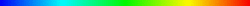 quest for softcopy of qURAN <EOM> Reply |ramdzan ramdzan_minhat@yahoo.com to me show details 7/12/08 fromramdzan ramdzan_minhat@yahoo.com tosoftcopyofquran@gmail.com (Yes, this is you.) Learn moredateSat, Jul 12, 2008 at 4:49 AMsubjectrequest for softcopy of qURAN <EOM>mailed-byyahoo.comsigned-byyahoo.comhide details 7/12/08 <font color="#000000"><font face="Arial, sans-serif"><font style="font-size:11pt;" size="2"></font></font></font><font color="#000000"><font face="Arial, sans-serif"><font style="font-size:11pt;" size="2"></font></font></font>Request for Soft Copy of Quran Majeed Reply |Nauman Hamid mnaumanhamid@gmail.com to me show details 7/14/08 fromNauman Hamid mnaumanhamid@gmail.com tosoftcopyofquran@gmail.com (Yes, this is you.) Learn moredateMon, Jul 14, 2008 at 4:30 AMsubjectRequest for Soft Copy of Quran Majeedmailed-bygmail.comhide details 7/14/08 Dear BrotherAsSalamu AlaikumPlz send me the soft copy of Quran Majeed.ThanksWassalamM. Nauman Hamidno subject) Reply |Sapphire info@lhr.sapphire.com.pk to me show details 7/14/08 fromSapphire info@lhr.sapphire.com.pk tosoftcopyofquran@gmail.com (Yes, this is you.) Learn moredateMon, Jul 14, 2008 at 9:00 AMmailed-bylhr.sapphire.com.pkhide details 7/14/08 request for a soft copy of quran Reply |s m ishtiaq syedmishtiaq@yahoo.com to me show details 7/15/08 froms m ishtiaq syedmishtiaq@yahoo.com reply-tosyedmishtiaq@yahoo.com (Yes, this is you.) Learn moretosoftcopyofquran@gmail.com (Yes, this is you.) Learn moredateTue, Jul 15, 2008 at 12:21 AMsubjectrequest for a soft copy of quranmailed-byyahoo.comsigned-byyahoo.comhide details 7/15/08 please send me a free soft copy of the holy quran.(no subject) Reply |Farhan Chaudhary farhanisfarhan@gmail.com to me show details 7/18/08 fromFarhan Chaudhary farhanisfarhan@gmail.com tosoftcopyofquran@gmail.com (Yes, this is you.) Learn moredateFri, Jul 18, 2008 at 4:10 PMmailed-bygmail.comhide details 7/18/08Request Reply |Olakunle Okunlola lakunle2004@yahoo.com to me show details 7/31/08 fromOlakunle Okunlola lakunle2004@yahoo.com reply-tolakunle2004@yahoo.com (Yes, this is you.) Learn moretosoftcopyofquran@gmail.com (Yes, this is you.) Learn moredateThu, Jul 31, 2008 at 2:34 PMsubjectRequestmailed-byyahoo.comsigned-byyahoo.comhide details 7/31/08 Asalam alaekun,I hereby request for The Holy Quran in one e-mail attachment to be sent to my e-mail.Jazakumulahu khaera.Okunlola SulaimonSoft Copy Of Al-Quran Reply |Abd Rahman, Mohd Rashid rrahman@talisman-energy.com to me show details 8/12/08 fromAbd Rahman, Mohd Rashid rrahman@talisman-energy.com tosoftcopyofquran@gmail.com (Yes, this is you.) Learn moredateTue, Aug 12, 2008 at 10:14 AMsubjectSoft Copy Of Al-Quranhide details 8/12/08 Dear Sir, I would appreciate it if you could send me a free softcopy of the Quran as offered by you in your website. Salam.QURAN soft copy. Reply |Javed Anwar Javed_Anwar@lntenc.com to me show details 8/12/08 fromJaved Anwar Javed_Anwar@lntenc.com tosoftcopyofquran@gmail.com (Yes, this is you.) Learn moredateTue, Aug 12, 2008 at 1:21 PMsubjectQURAN soft copy.hide details 8/12/08 Salam ... Dear brother please send me the soft copy of quran with english translation. Please do send  copy on my personal mail id ...jazzanwar@gmail.comMAY ALLAH GIVE YOU GREAT SUCCESS IN THIS WORLD AND THE NEXT, AND MAY ALLAH BLESS YOU!  AMEEN! Thanks & RegardsJaved AnwarUpstream-processL&T-VALDEL-FARIDABAD.Mob. 9953791593Off :   0129-4291859.SUMTIME MEMORIES OF D RELATIONSHIP IS MORE BEAUTIFUL THN D RELATIONSHIP ITSELF.softcopy Reply |Zulkarnain Habibullah zulkarnain.h@smy.necel.com to me show details 8/21/08 fromZulkarnain Habibullah zulkarnain.h@smy.necel.com reply-toZulkarnain Habibullah <zulkarnain.h@smy.necel.com> (Yes, this is you.) Learn moretosoftcopyofquran@gmail.com (Yes, this is you.) Learn moredateThu, Aug 21, 2008 at 2:00 PMsubjectsoftcopymailed-bysmy.necel.comhide details 8/21/08  This message may contain information which is confidential or private in nature, some or all of which may be subject to legal privilege. If you are not the intended recipient, you may not peruse, use, disseminate, distribute or copy this message or any file which is attached to this message. If you have received this message in error, please notify the sender immediately by e-mail, facsimile or telephone and thereafter return and/or destroy the message.NEC Semiconductors (M) Sdn. Bhd. is neither liable for the security of information sent by e-mail nor accepts any liabilities of whatever nature for any loss, damage or expense resulting directly or indirectly from the access of this e-mail or any files which are attached hereto.Fw: Brand-new, colourful attachment of the Entire Holy Quran Reply |abulaizi noohu abul30@yahoo.com to me show details 8/24/08 fromabulaizi noohu abul30@yahoo.com reply-toabul30@yahoo.com (Yes, this is you.) Learn moretoSoftcopyofquran@gmail.com (Yes, this is you.) Learn moredateSun, Aug 24, 2008 at 8:20 AMsubjectFw: Brand-new, colourful attachment of the Entire Holy Quranmailed-byyahoo.comsigned-byyahoo.comhide details 8/24/08 Assalamu'alaikumDear Dr Umar Sir,Pls provide me a copy of the Holy Quran.wassalam--- On Sat, 8/23/08, DR UMAR AZAM <dr_umar_azam@yahoo.co.uk> wrote:From: DR UMAR AZAM <dr_umar_azam@yahoo.co.uk>Subject: Brand-new, colourful attachment of the Entire Holy QuranTo: "']['€®®Õ® [ ']['-unit ]-" <tahlilashaq@hotmail.com>, "~*sunshine*~" <ishshines@yahoo.com>, "~sunshine~" <ish4925@yahoo.com>, "stars 14" <fourteenstars@yahoogroups.com>, "Ya3qoub A." <ya3qoub@hotmail.com>, a.altayeb@lboro.ac.uk, aakafa@hotmail.com, aalamz@yahoo.com, aasim_noor@yahoo.com, aayesha_1979@yahoo.com, abadzeshan@yahoo.co.in, abbas_fufore@yahoo.co.uk, "Amo Abd" <zayedabd@yahoo.com>, abduabdullahi@gmail.com, abdullah@cartelgc.ae, abdulvora@yahoo.com, abdulwahidosman@yahoo.com, abeersalam@gmail.com, abidpatel007@hotmail.com, aboohaji@gmail.com, abraar1@verizon.net, abu4arsenal@yahoo.com, abubakarbkk@yahoo.com, abul30@yahoo.com, acs.c@rediffmail.com, adabsani@yahoo.com, adelelsaie@yahoo.com, adilamirza@hotmail.com, "Islamabad Affairs" <islamabadaffairs@yahoogroups.com>, afkhan@lakeheadu.ca, afra3a@yahoo.com, "Kartini Afriani" <chico_ani@yahoo.com>, afsarmohd@hotmail.com, agabubakar@cenbank.org, ahakeeb.shuaib@gmail.com, ahm.hsn@gmail.com, "Junaid Ahmad" <33junaid@gmail.com>, ahmad_bd_2004@yahoo.com, "Dr.Altaf Ahmad." <altaf@qualitynet.net>, "Dr. Shoaib Ahmed" <drshoaibsmc@gmail.com>, ahnazeer19@gmail.com, ahumanb@yahoo.com, ahvenkitesh@gmail.com, aiazkhan@telus.net, aidah_72@yahoo.com, aijazahmadmalik@yahoo.com, aimad_91@hotmail.com, aishathamid@yahoo.comDate: Saturday, August 23, 2008, 9:43 AMAssalamu Alaikum,                Brand-new free attachment of the Holy Quran.  Very colourful.  Pretty text.  Easy to read.  The Holy Month of Ramadan is coming up.  To get this attachment of the Entire Holy Quran from me absolutel free, put in a request to me at:                       Softcopyofquran@gmail.com                 Please note: this is not the same attachment I have been distributing before.  It is new one. I  await your requests with pleasure; give me 24 hours to send the Attachment.(no subject) Reply |abbas fufore abbas_fufore@yahoo.co.uk to me show details 8/24/08 fromabbas fufore abbas_fufore@yahoo.co.uk toSoftcopyofquran@gmail.com (Yes, this is you.) Learn moredateSun, Aug 24, 2008 at 10:58 AMsigned-byyahoo.co.ukhide details 8/24/08 please forward a soft copy of the Holy Qur an to my mail box. May Allah (SWT) reward you abundantly as you do so.Send instant messages to your online friends http://uk.messenger.yahoo.comRequest Reply |Abubakar Mustapha abu4arsenal@yahoo.com to me show details 8/24/08 fromAbubakar Mustapha abu4arsenal@yahoo.com reply-toabu4arsenal@yahoo.com (Yes, this is you.) Learn moretoSoftcopyofquran@gmail.com (Yes, this is you.) Learn moredateSun, Aug 24, 2008 at 2:25 PMsubjectRequestmailed-byyahoo.comsigned-byyahoo.comhide details 8/24/08 salam Dr,thank you for your endless efforts towards propagating the religion of truth. pls i will appreciate if i could get a copy of the softcopy of Qur`an.Ma`assalam.Your`s Brother in faithAbubakar Mustapha Limanquran compy Reply |Sahrish Panjwani sahrish925@gmail.com to me show details 8/24/08 fromSahrish Panjwani sahrish925@gmail.com tosoftcopyofquran@gmail.com (Yes, this is you.) Learn moredateSun, Aug 24, 2008 at 10:50 PMsubjectquran compymailed-bygmail.comhide details 8/24/08 requesting quran soft copy. thank u so much for all that u do!Love Always,Sahrish PanjraniA small sample Reply |Salim Mir salimmir@hotmail.com to me show details 8/24/08 fromSalim Mir salimmir@hotmail.com tosoftcopyofquran@gmail.com (Yes, this is you.) Learn moredateSun, Aug 24, 2008 at 11:50 PMsubjectA small samplemailed-byhotmail.comhide details 8/24/08 Dear Dr Sahib:Salaam alaikum.Kindly send a small sample. I would first like to see how it is different from the others. Jazaa'ak Allah.Yours truly,Mir Salim UllahRequest for Attachment Reply |Ashraf Kandil a.kandil@usa.net to me show details 8/25/08 fromAshraf Kandil a.kandil@usa.net tosoftcopyofquran@gmail.com (Yes, this is you.) Learn moredateMon, Aug 25, 2008 at 12:01 AMsubjectRequest for Attachmenthide details 8/25/08 Please send me a copy of the attachment, JAK. AshrafHi Reply |Ebrahim Jasat u_aint_got_a_chance@hotmail.com to me show details 8/25/08 fromEbrahim Jasat u_aint_got_a_chance@hotmail.com tosoftcopyofquran@gmail.com (Yes, this is you.) Learn moredateMon, Aug 25, 2008 at 12:39 AMsubjectHimailed-byhotmail.comhide details 8/25/08 Hi,    I would like a attachment please.Get Hotmail on your mobile from Vodafone Try it Now!Brand-new free attachment of the Holy Quran Reply |Aisha Hendawy jewelofdnile2505@yahoo.com to me show details 8/25/08 fromAisha Hendawy jewelofdnile2505@yahoo.com reply-tojewelofdnile2505@yahoo.com (Yes, this is you.) Learn moretosoftcopyofquran@gmail.com (Yes, this is you.) Learn moredateMon, Aug 25, 2008 at 1:46 AMsubjectBrand-new free attachment of the Holy Quranmailed-byyahoo.comsigned-byyahoo.comhide details 8/25/08 I would like to request for a copy of your Holy Quran.shokran...aisha hendawy** Quran Reply |Muhammad latif chaudhery quraan@wol.net.pk to me show details 8/25/08 fromMuhammad latif chaudhery quraan@wol.net.pk tosoftcopyofquran@gmail.com (Yes, this is you.) Learn moredateMon, Aug 25, 2008 at 4:56 AMsubject** Quranhide details 8/25/08 Please consider this as my request for a soft copy of Holly Quran, if you be kind enough to approve.Muhammad Latif ChaudheryStudent of Quraanpls give me a copy of the softcopy quran. Reply |ramdzan ramdzan_minhat@yahoo.com to me show details 8/25/08 fromramdzan ramdzan_minhat@yahoo.com tosoftcopyofquran@gmail.com (Yes, this is you.) Learn moredateMon, Aug 25, 2008 at 2:01 AMsubjectpls give me a copy of the softcopy quran.mailed-byyahoo.comsigned-byyahoo.comhide details 8/25/08 Salam,with thks<font color="#000000"><font face="Arial, sans-serif"><font style="font-size:11pt;" size="2"></font></font></font><font color="#000000"><font face="Arial, sans-serif"><font style="font-size:11pt;" size="2"></font></font></font>Request for Soft Copy Reply |Brig Riza Siddiqi rizasiddiqi@mobilink.blackberry.com to me show details 8/25/08 fromBrig Riza Siddiqi rizasiddiqi@mobilink.blackberry.com reply-torizasiddiqi@mobilink.blackberry.com (Yes, this is you.) Learn moretosoftcopyofquran@gmail.com (Yes, this is you.) Learn moredateMon, Aug 25, 2008 at 4:19 AMsubjectRequest for Soft Copymailed-bysrs.bis.eu.blackberry.comhide details 8/25/08 ThanksBrig Riza SiddiqiSent via BlackBerry from Mobilink.COLOUR QURAN Reply |azhar mohammad azh2nice@yahoo.co.in to me show details 8/25/08 fromazhar mohammad azh2nice@yahoo.co.in tosoftcopyofquran@gmail.com (Yes, this is you.) Learn moredateMon, Aug 25, 2008 at 3:24 AMsubjectCOLOUR QURANsigned-byyahoo.co.inhide details 8/25/08 Glitter GraphicsAssalam Alaikum,Send me a colour quran copy plz....................Fi Amanullah     Get an email ID as yourname@ymail.com or yourname@rocketmail.com. Click here http://in.promos.yahoo.com/addressPlease send me the Copy of The Holy Quran Reply |Sultan Shah sultan.shah@shahnawazltd.com to me show details 8/25/08 fromSultan Shah sultan.shah@shahnawazltd.com tosoftcopyofquran@gmail.com (Yes, this is you.) Learn moredateMon, Aug 25, 2008 at 5:08 AMsubjectPlease send me the Copy of The Holy Quranhide details 8/25/08 Dear Sir, AOAPlease send me the copy of Holy Quran.Jazak Allah KhairSultanNew Copy Reply |Irshad Sait irshadsait@gmail.com to me, dr.umarazam show details 8/25/08 fromIrshad Sait irshadsait@gmail.com tosoftcopyofquran@gmail.com (Yes, this is you.) Learn more,dr.umarazam@gmail.comdateMon, Aug 25, 2008 at 4:36 AMsubjectNew Copymailed-bygmail.comhide details 8/25/08 Dear Dr. Umar AzamAssalamu AlaikkumThanks for your mail offering new attachment of easy to read Holy Qur'an.I would like to have one.  Please send one for me.Jazak Allahu KhairIrshad Sait(no subject) Reply |mohammad khokhar mameenk786@yahoo.ca to me show details 8/25/08 frommohammad khokhar mameenk786@yahoo.ca reply-tomameenk786@yahoo.ca (Yes, this is you.) Learn moretosoftcopyofquran@gmail.com (Yes, this is you.) Learn moredateMon, Aug 25, 2008 at 4:49 AMsigned-byyahoo.cahide details 8/25/08 Dear Dr. Umar,AA.First of all I extend my best wishes to have an opportunity to be part of upcoming month of Ramadhan when Allah Subhan-oTaala chains devil not to bother muslims who undertake rituals of Ramadhan.Sure. I will be glad to get a copy of holy Quran. If you are sending it by mail, then my mailing address is as follows;M.A. Khokhar669 Yahoo! Canada Toolbar : Search from anywhere on the web and bookmark your favourite sites. Download it now!Send A Copy Reply |Syed Farhan Asdaque sasdaque@dewangroup.com.pk to me show details 8/25/08 fromSyed Farhan Asdaque sasdaque@dewangroup.com.pk tosoftcopyofquran@gmail.com (Yes, this is you.) Learn moredateMon, Aug 25, 2008 at 5:59 AMsubjectSend A CopyAssalam-u-​alikum Reply |irfan ajaz irfan_ajaz2003@yahoo.com to me show details 8/25/08 fromirfan ajaz irfan_ajaz2003@yahoo.com tosoftcopyofquran@gmail.com (Yes, this is you.) Learn moredateMon, Aug 25, 2008 at 5:16 AMsubjectAssalam-u-alikummailed-byyahoo.comsigned-byyahoo.comhide details 8/25/08 Brother it is really a great thing that you are giving a free edition of Quran free of cast for this holy month of Ramadhan.May Allah reward you for your deeds.    Please send me a copy, so that I can felicitate myself in its reading and purifying my wrong deeds.The holy quran Reply |Majeda Rahim majedar@carst.co.za to me show details 8/25/08 fromMajeda Rahim majedar@carst.co.za reply-tomajedar@carst.co.za (Yes, this is you.) Learn moretosoftcopyofquran@gmail.com (Yes, this is you.) Learn moredateMon, Aug 25, 2008 at 5:24 AMsubjectThe holy quranhide details 8/25/08  Please forward me your copy f the holy quran thanks Majeda RahimOffice: +27 11 489 3624Fax: +27 11 489 3604Email: majedar@carst.co.za   The information in this e-mail is confidential and is legally privileged. It is intended solely for the addressee. Access to this e-mail by anyone else is unauthorised. If you are not the intended recipient, any disclosure, copying, distribution or any action taken or omitted in reliance on it is prohibited and may be unlawful. Whilst all reasonable steps are taken to ensure the accuracy and integrity of information and data transmitted electronically and to preserve the confidentiality thereof, no liability or responsibility whatsoever is accepted if information or data is, for whatever reason, corrupted or does not reach its intended destination. If you have received this communication in error, please notify us immediately by responding to this email and then delete it from your system.image001.jpg4K   View   DownloadREQUEST FOR NEW HOLY QURAN Reply |Azeem Faisal Azeem.Faisal@meezanbank.com to me show details 8/25/08 fromAzeem Faisal Azeem.Faisal@meezanbank.com tosoftcopyofquran@gmail.com (Yes, this is you.) Learn moredateMon, Aug 25, 2008 at 6:53 AMsubjectREQUEST FOR NEW HOLY QURANmailed-bymeezanbank.comhide details 8/25/08 Azeem FaisalManager Operation Meezan Bank Limited SCHS Malir Halt Branch Karachi4682405-7 Ext # 105Brand-new free attachment of the Holy Quran Reply |hasna thameem hasnaprana@yahoo.com to me show details 8/25/08 fromhasna thameem hasnaprana@yahoo.com reply-tohasnaprana@yahoo.com (Yes, this is you.) Learn moretosoftcopyofquran@gmail.com (Yes, this is you.) Learn moredateMon, Aug 25, 2008 at 5:57 AMsubjectBrand-new free attachment of the Holy Quranmailed-byyahoo.comsigned-byyahoo.comhide details 8/25/08 salam, plz can u send me a soft copy of the Holy Quaran.thank you.